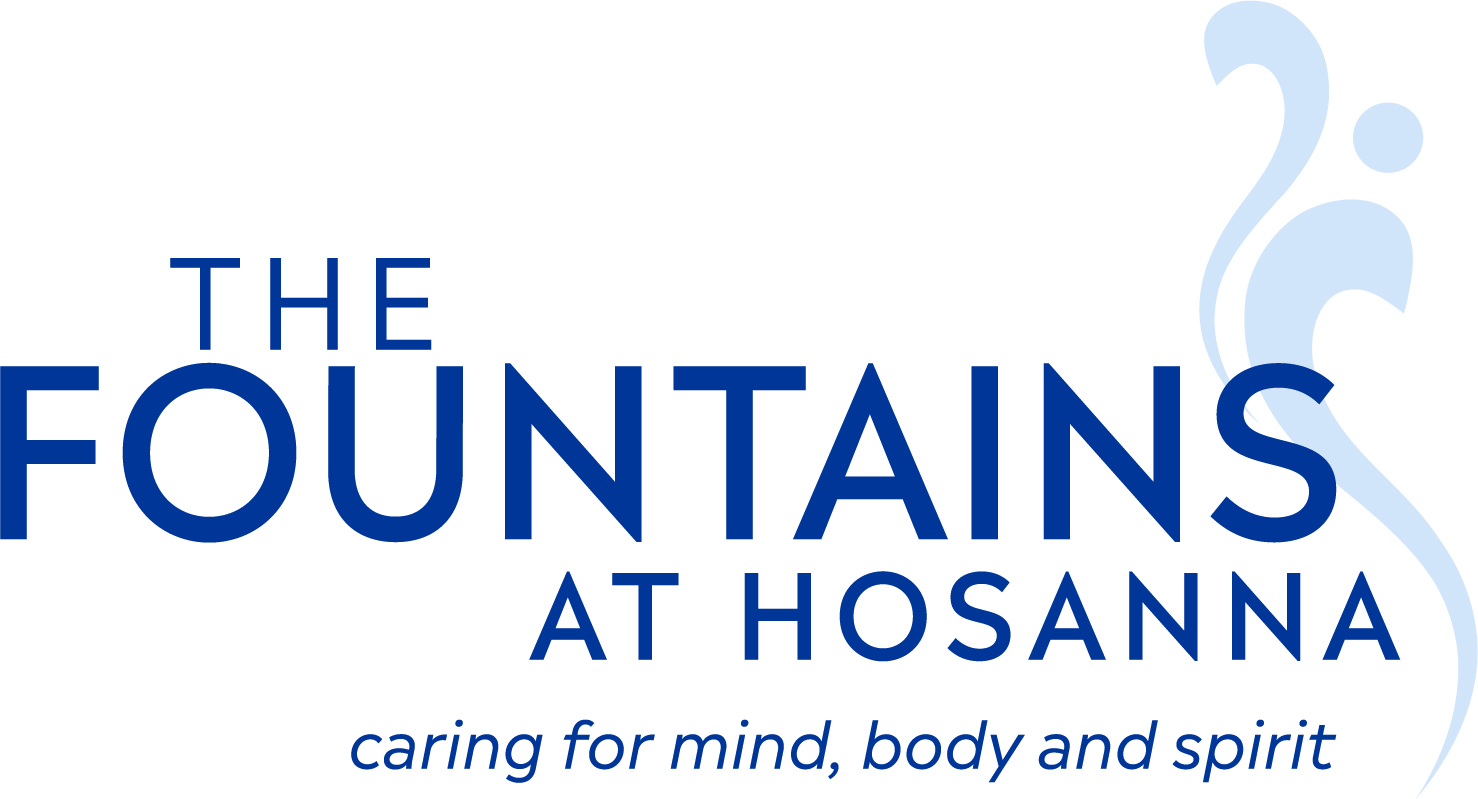 Wait List & Reservation Deposit List FormDate: ____________________________________ Name:_______________________________________________________________________________
Address: _____________________________City: ____________________State: _____ Zip: ________
Phone#: ______________________________  Email: ________________________________________
Apartment Type:
Contact or designated representative for Applicant if different from above:Name:_______________________________________ Relationship to Applicant:________________________________Address: ____________________________________________City: ________________________State: _______Zip: ____________
Phone#: _______________________________________Email: __________________________________________________________
(Please initial in the box)Upon consideration of moving, I should contact The Fountains at Hosanna at (952) 435-7199 regarding availability. 
Please make check payable to: Ebenezer
Return this form and check to:  Attn: Sales & Outreach Director The Fountains at Hosanna 9850 163rd Street West Lakeville, MN 55044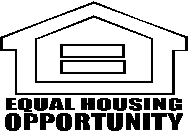 For internal use only:
Processed by:			Date:		     Time:		   Check Number:Assisted LivingStudioMemory Care1 BedroomIndependent Living2 Bedroom